Publicado en Madrid el 09/12/2016 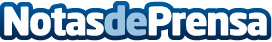 Inauguración exposición colectiva de arte 'Digital versus analogical' por KreislerArt.com"No podemos ni debemos, en nuestra opinión, perder la emoción de ir a una galería de arte, conocer a los artistas y ver sus obras en persona". Una exposición colectiva con eventos variados que buscan acercar el arte a todas las personas con interés y curiosidad, y contribuir a una sociedad más justa, con recaudación de fondos para distintas causas humanitarias. Del 15 de diciembre al 14 de enero en la legendaria galería madrileña Kreisler, en Hermosilla 8. Se inaugura este jueves con artistas invitadosDatos de contacto:Leire ArtMarketingKreislerArt.com galería de arte online que hace accesible y fácil el disfrute y la adquisición de las obras de arte913 513 151 Nota de prensa publicada en: https://www.notasdeprensa.es/inauguracion-exposicion-colectiva-de-arte Categorias: Interiorismo Artes Visuales Madrid Eventos E-Commerce http://www.notasdeprensa.es